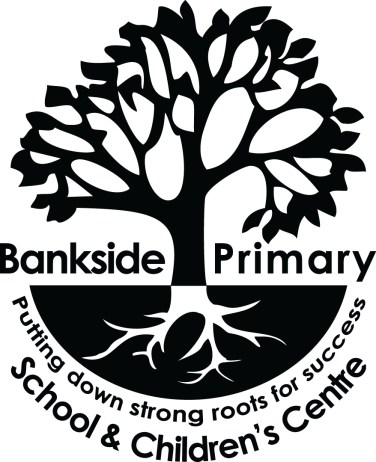 Job description and Person Specification Job Title:					PE and School Sports Coach HLTA		 Grade:						SO1Accountable to:				Head TeacherPropose of Role:To deliver a high quality curriculum to pupils as well as providing balanced out of school programmes and appropriate competitive opportunities as part of the School Games.Main Duties:To teach high quality physical education, physical activity and sport to Foundation Stage, Key Stage 1 and 2 pupilsIdentify and adopt the most effective teaching approaches for the Foundation Stage, Key Stages 1 and 2 and keep abreast of contemporary educational issuesTo take a professional approach to the planning, preparation and organisation of lessons and activitiesTo support and mentor teaching school staff in the delivery of high quality PE and school sport To plan and deliver a varied and interesting programme of physical and sporting activity, including intra and inter school competition, sports leadership training and deployment and healthy lifestyles programmesTo lead, promote and manage appropriate after school activitiesMaintain appropriate assessment records, data collection and monitoring informationThe ability to communicate effectively with pupils, staff and parentsTo proactively promote additional enrichment opportunitiesTo implement appropriate Health and Safety policies and procedures in order to ensure a safe, effective, child friendly environment at all lessons and activitiesTo be responsible for herself/himself and others in accordance with the Health and Safety at Work etc. Act 1974 To maintain current knowledge of National Curriculum, Governing Body and other relevant agencies, programmes, policies, guidance and adviceTo be committed to continuous professional development (CPD) relevant to the postTo attend meetings as and when required/directedTo be aware of and comply with policies and procedures relating to child protection, safeguarding, welfare, health, safety and security, confidentiality and data protection, reporting all concerns to an appropriate personTo ensure promotion and support of Equal Opportunities and Health and SafetyTo undertake any other duties that are commensurate to the postBankside Primary School is committed to safeguarding and promoting the welfare of children and young people and expects its staff to share this commitmentBankside Primary School Job Title 			PE and School Sports CoachPay Range:			S01Person SpecificationEssential Qualification QTS or HLTA qualification or a Degree /r Foundation degree in a sport related subjectMinimum UKCC Level 2 coach qualification (or equivalent)Experience – Essential Planning and delivering physical education activities in line with the National Curriculum at all three primary age phasesAbility to manage large groups of pupils Working with sports clubs and schools to create school club pathwaysLeading and managing a range of after school sports clubs to include inside and outside activities eg dance / gymnastics / netball etcWoking with early years children to promote physical literacyAt least 2 years’ experience in a minimum of 3 different sporting activities Partnership working to promote healthy and active lifestylesExperience – DesirableWorking in collaboration with Leeds Well Schools PartnershipExperience of budgeting, reviewing and reporting on the use of  sports premium spendingMentoring of  colleagues / volunteers and sports studentsSwimming coaching qualificationFirst aid in sportHealth and safety in sportLeading and planning training sessions for school staffSetting up and leading multi-sport opportunities – eg sports days, locality tournaments, Experience of mini bus driving or willingness to undertake appropriate trainingKnowledge – Essential How to lead best quality PE teaching and learning to meet the expectations of national curriculum sporting activitiesUnderstand and be able to communicate the key principles of ‘Healthy Lifestyles’Understand the importance of promoting physical literacy from the very start of a child’s learning in schoolKnowledge - Desirable Able to report to a wide range of stake holders, including parents and governorsUnderstanding of current Leeds based sporting initiatives Thorough understanding of the AFPE Safe Practice in Physical Education, School Sport and Physical Activity Guidance. Personal Essential Enthusiasm and passion for sportAble to establish good relationships with adults and young people Good verbal and written communication skillsSelf-motivated, resilient, enthusiastic Ability to demonstrate commitmentConfident and able to command respect from pupils and others Ability to work successfully both independently and as part of a team Good judgement and knowing when to seek advice or support 